COPES MARCHES ONMarch Newsletter 2016.We go ‘live’.Our COPES website is about to go live and in order to optimise the access to this, we would ask you all, if you and your friends and family have the internet, to have a look for COPES Gynaecological support, Southend. In doing this, it reinforces the position of the site on the internet search engines. We also plan to have an open Facebook page and a Twitter page. These will help women who are searching for more information for gynae cancer patients in our area. Watch this space for the new Facebook and Twitter links and visit your new website from March 12th, maybe even before!Our present, private Facebook page will remain the same. The new, open group, will be called COPES South East.letter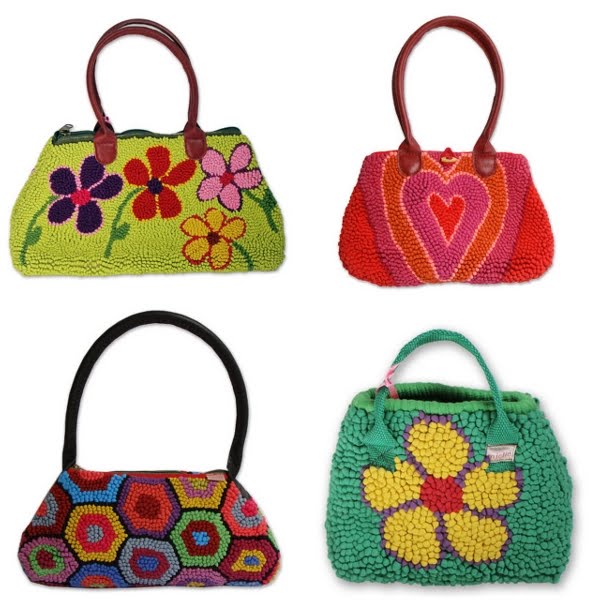 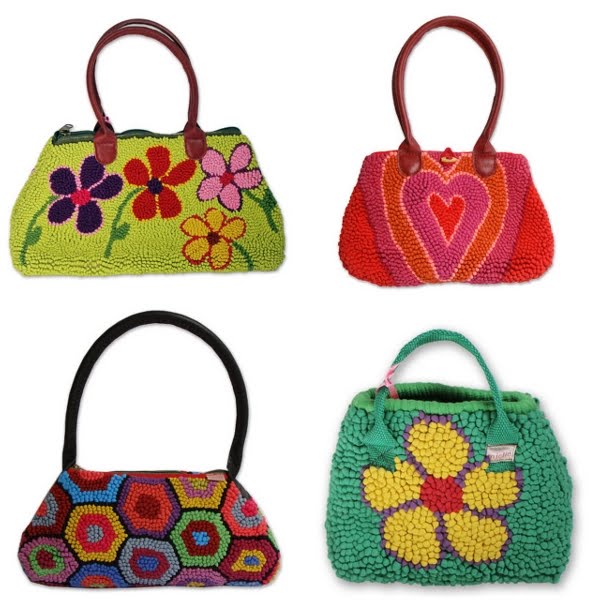 